January 27, 2017Docket No. A-2012-2293092Utility Code: 1714367 Ray Siada, DirectorCorporate Energy ManagementGuardian Industries Corp.2300 Harmon RoadAuburn Mills, MI  48326-1714			RE: Act 127 Registration Pipeline Ownership Change	Dear Mr. Siada:The Commission received an email from Lynda Navarre of your company dated December 14, 2016, stating that Guardian Industries Corporation is no longer in business as a pipeline operator in Pennsylvania.Accordingly, by this Secretarial Letter the Commission is closing the pipeline operator registration docket of Guardian Industries Corp., A-2012-2293092.Please direct any questions to Diane Ancheff, Bureau of Technical Utility Services, at email dancheff@pa.gov or (717) 787-9382.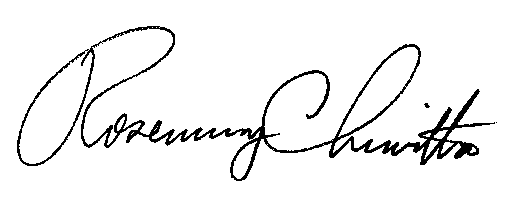 	Sincerely,	Rosemary Chiavetta	Secretarycc:  Bureau of Administration, Assessments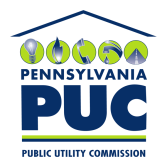 COMMONWEALTH OF PENNSYLVANIAPENNSYLVANIA PUBLIC UTILITY COMMISSION400 NORTH STREET, HARRISBURG, PA 17120IN REPLY PLEASE REFER TO OUR FILE